INSTITUCION EDUCATIVA DEPTAL GUSTAVO URIBE RAMIREZ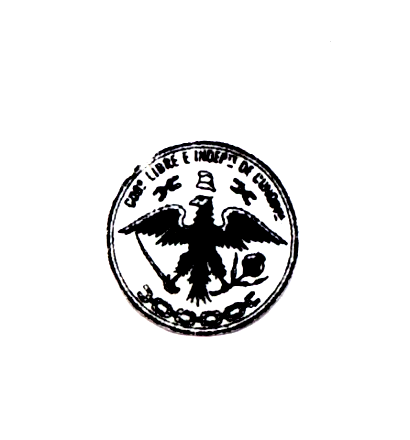 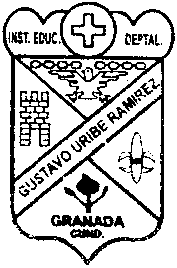 GRANADA CUNDINAMARCA   AÑO   2022MAGNITUDES FUNDAMENTALES Y DERIVADAS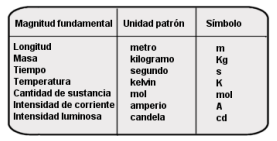 Estudiar un fenómeno significa dos cosas: reconocer quémagnitudes intervienen en él y determinar cómo estánrelacionadas entre sí. Entendemos por MAGNITUD,cualquier característica de los cuerpos que pueda medirsede manera objetiva.Unas se miden directamente, comparándolas con la unidadcorrespondiente, son magnitudes fundamentales y otras se miden indirectamente, con una fórmula matemática que permita relacionarlas, son las magnitudes derivadas.Indica las características de una persona que se consideran magnitudes físicas:► la simpatía __        La habilidad __     La talla __► La masa __            La altura __          El temperamento ___► La belleza __         La velocidad __     El color de ojos ____Al medir el tiempo que tarda en llenarse una piscina con 50  obtenemos un valor de 50 minutos.Identifica magnitud, cantidad y unidad.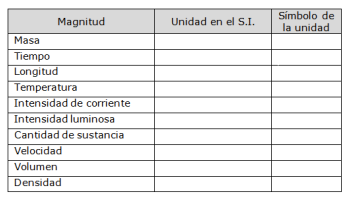 Completa la siguiente tabla: 
Consulta sobre los siguientes instrumentos de Medida: Cronómetro, cinta métrica, transportador, Termómetro, barómetro, velocímetro, pipeta. Debes Mencionar cuál es su función y hacer un dibujo o ilustración de cada uno.LA MEDIDAMedir es comparar. Las propiedades que se miden en el ámbito científico se llaman MAGNITUDES, y el resultado seexpresa en unidades del SISTEMA INTERNACIONAL, un acuerdo entre estados donde se decide qué comparar.Su uso, en España, está aprobado por ley desde 1967. Como las medidas tienen un rango de posibilidades enormes, se usan múltiplos y submúltiplos de ellas y se expresan en NOTACIÓN CIENTÍFICA.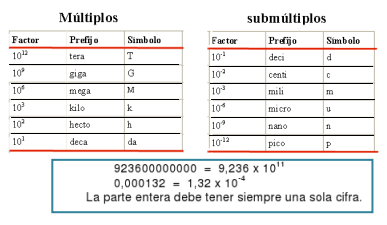 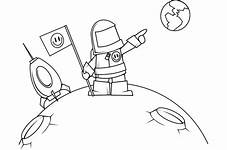 1.Escribe estas cantidades utilizando la notación científica:a. 0, 000 000 000 72 Km                b. 300.000 Km/s      c. 7 80, 42 cm                                 d. 0, 004 520 Kg2.Relaciona con flechas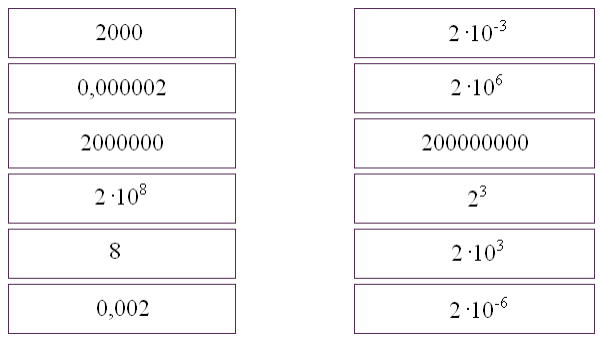 3.Relaciona con flechas (los números de la derecha están en kilómetros)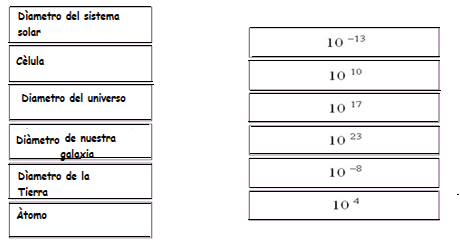 4.Resuelve el crucigrama.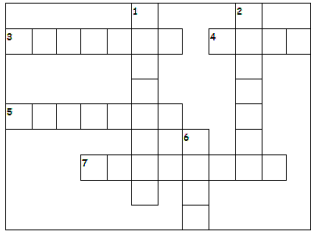 Horizontales3 dimensiones de un objeto material4 cantidad de materia de un objeto5 resistencia de un cuerpo a cambiar su estado de movimiento7atracción que ejerce la Tierra sobre los objetos Verticales1 relación (división) entre masa y volumen2 instrumento para pesar6 fuerza con que la Tierra atrae a los objetos por   La Gravedad5.Transforma las medidas de la tabla en la unidad indicada   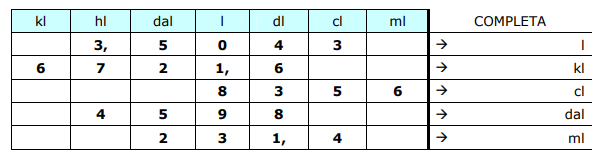 6.Completa esta tabla de cambio de unidades:																																																																																					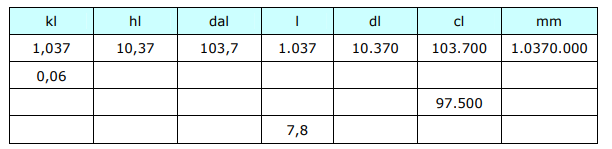 7.Completa las siguientes igualdades: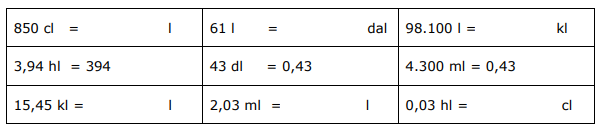 8.Estima la capacidad de cada uno de los siguientes objetos:	                                           																																																																																																																																																													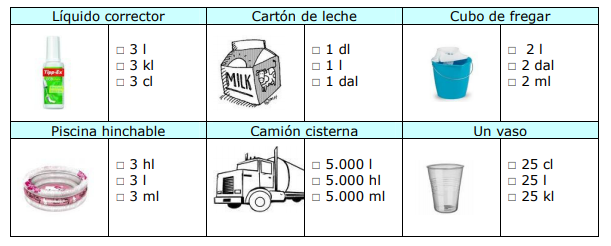 9.Un tonel se llena con 150 litros. ¿Cuántos hectolitros necesitamos para llenar 6 toneles?  10. ¿Cuántos vasos de 125 cl podemos llenar con 3 botellas de 0,75 l? 11.Asocia cada una de las siguientes medidas con los objetos que se presentan a continuación:                330 ml; 9,5 dal; 5 dl; 10 ml; 2 dl; 0,75 l; 170 hl; 0,5 cl; 3,3 dl.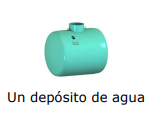 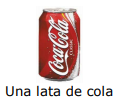                                                                                                                                                    																																																																						________________________                                                                       __________________________																																																									______________________															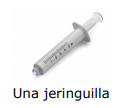 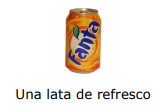 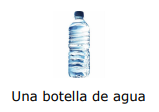   ____________________________                                                              ______________________________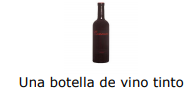 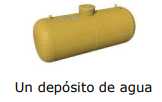           ______________________________                                                _______________________________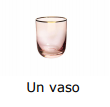 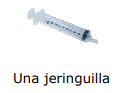       _____________________________                                                         ______________________________ 12.Señala cuáles de las siguientes cualidades son magnitudes:Belleza                                         Altura                                                      Capacidad de un depósito                Bondad                              Temperatura                                                     Profundidad de una piscina Amor                              Peso de una mochila                                            Color del pelo 13.Rodea cuáles de las siguientes cualidades son magnitudes y cuáles no: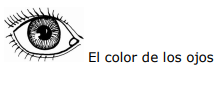 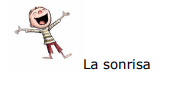 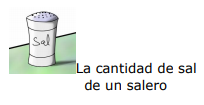 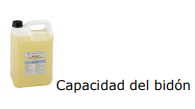 Volumen - capacidad – masa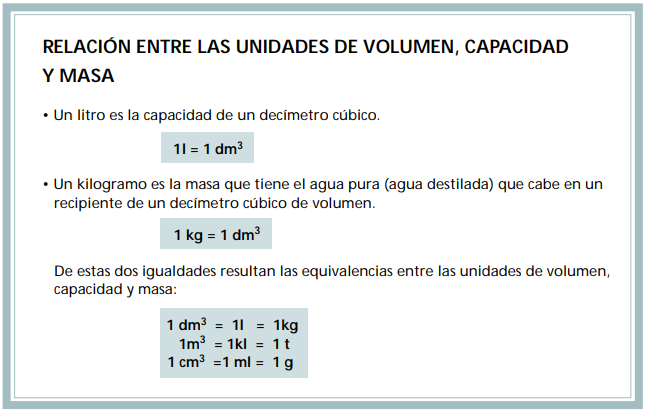 Pasa a litros las siguientes unidades de volumen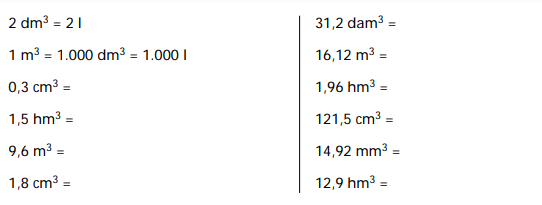 Pasa a kilolitros las siguientes unidades de volumen.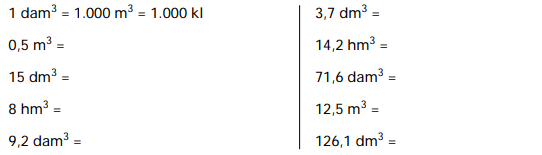 3.  Pasa a mililitros las siguientes unidades de volumen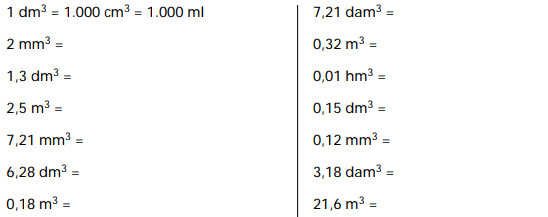 4.Halla la equivalencia en litros y en kilogramos, 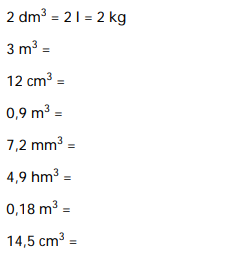 sabiendo que se trata de cantidades de agua pura.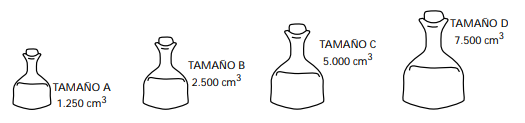 5.Un laboratorio farmacéutico envasa el alcohol en frascos de cuatro tamaños. Observa el volumen en centímetros cúbicos de cada frasco.La capacidad en litros de cada frascoEl peso en gramos del alcohol de cada frasco, si el litro de alcohol pesa 0,8 kg7. Un taller vende bidones de agua destilada. Observa la capacidad en litros de cada uno de los bidones y calcula.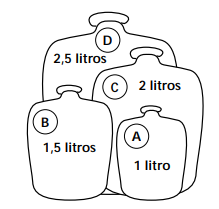 El volumen en centímetros cúbicos de cada bidón.La masa en gramos del agua destilada que contiene cada bidón.PLAN DE MEJORAMIENTO Y/O DE PROFUNDIZACIÓN PARA ESTUDIANTESPLAN DE MEJORAMIENTO Y/O DE PROFUNDIZACIÓN PARA ESTUDIANTESDOCENTE:LIGIA MARITZA RAMOS GARAVITOAREA, ASIGNATURA Y/0 DIMENSIÓN:FísicaGRADO: Séptimo (7º) PERIODO: 1er y 2doFECHA ELABORACION Y ENTREGA AL ESTUDIANTEOctubre de 2022COMPETENCIA(S) NO ALCANZADA(S)DESCRIPCION DE ACTIVIDADES A DESARROLLLAR No Realiza mediciones con instrumentos y equipos adecuados a las características y magnitudes de los objetos y no las expresa en las unidades correspondientes. No explica el modelo planetario desde las fuerzas gravitacionales.-Para los estudiantes que quedaron con Desempeño Bajo y no han alcanzado los logros propuestos para la asignatura de física, deberán desarrollar las actividades aquí relacionadas.El estudiante debe repasar los temas trabajados en clase durante los períodos académicos del presente año, presentar su trabajo escrito, hacer los ejercicios y desarrollo de cada uno de los puntos haciendo los procedimientos de los mismos. Debe prepararse para la sustentación la cual es de carácter individual y de forma escrita.	COMPETENCIAS A PROFUNDIZARDESCRIPCIÓN DE LA ACTIVIDADRealiza mediciones con instrumentos y equipos adecuados a las características y magnitudes de los objetos y no las expresa en las unidades correspondientes.Explica el modelo planetario desde las fuerzas gravitacionales.Deben Observar y analizar 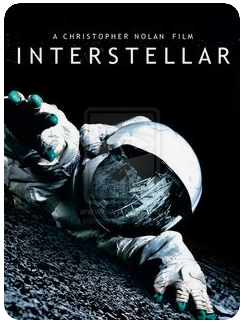 la película “Interestelar”Identificar las diferentesEscenas en las queSe aprecian conceptosDe la física, fenómenosNaturales, problemas ambientalesCRITERIOS DE EVALIUACION       INSTRUMENTOS DE EVALIUACION Revisión de trabajo escrito 40 %Sustentación verbal = exposición 60%  La actividad debe presentarse en las fechas y horarios establecidos por coordinación académica. No se recibirá fuera de ese plazo.   La actividad debe presentarse en hojas examen debidamente marcada bien presentada y con carpeta blanca.FUENTES BIBLIOGRÁFICAShttps://www.youtube.com/watch?v=qFOTQ7yMtzkMagnitudes físicas fundamentales y derivadashttps://www.youtube.com/watch?v=T3hc4N6YjJg&t=204sConversión de unidadeshttps://www.youtube.com/watch?v=qqOmrV1OTYg&list=PLmIOF-hNb5r_TgLGxPiY3yxOFoe4qz--DInterestelarANEXOS (Guías – Talleres):Guía Interdisciplinar de matemáticas y física No. 1” LÍNEAS DE TIEMPO”, Guía de ausencia segundo período.ANEXOS (Guías – Talleres):Guía Interdisciplinar de matemáticas y física No. 1” LÍNEAS DE TIEMPO”, Guía de ausencia segundo período.FECHA DE ENTREGA del 20 al 30 de septiembre de 2022FECHA DE PRESENTACION Y SUSTENTACIÓNOctubre de 2022ESTUDIANTEVALORACIÓN         DOCENTERevisado Coordinación académica. Lucy GutiérrezRevisado Coordinación académica. Lucy Gutiérrez